Ta' på Badmintonskole i sommerferie, 
31. Juli til og med 2. August. 
kl. 9-15 alle dage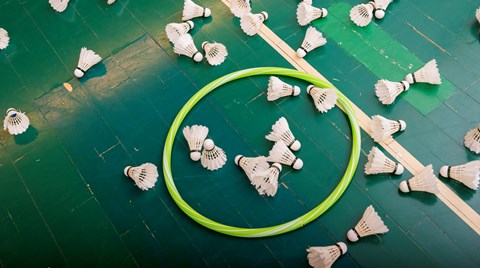 - vi har plads til alle uanset niveau.Du er en frisk pige eller dreng i alderen 8 til 14 årDu har måske aldrig spillet badminton, men har lyst til at prøve spillet...Du har måske spillet badminton før, og har fået lyst til at spille igenDu spiller måske allerede badminton og kan bare ikke få nokDu har lyst til sjov og udfordrende træning Du syntes holdsport og kammeratskab er fedtHørning Badminton har et godt tilbud til dig.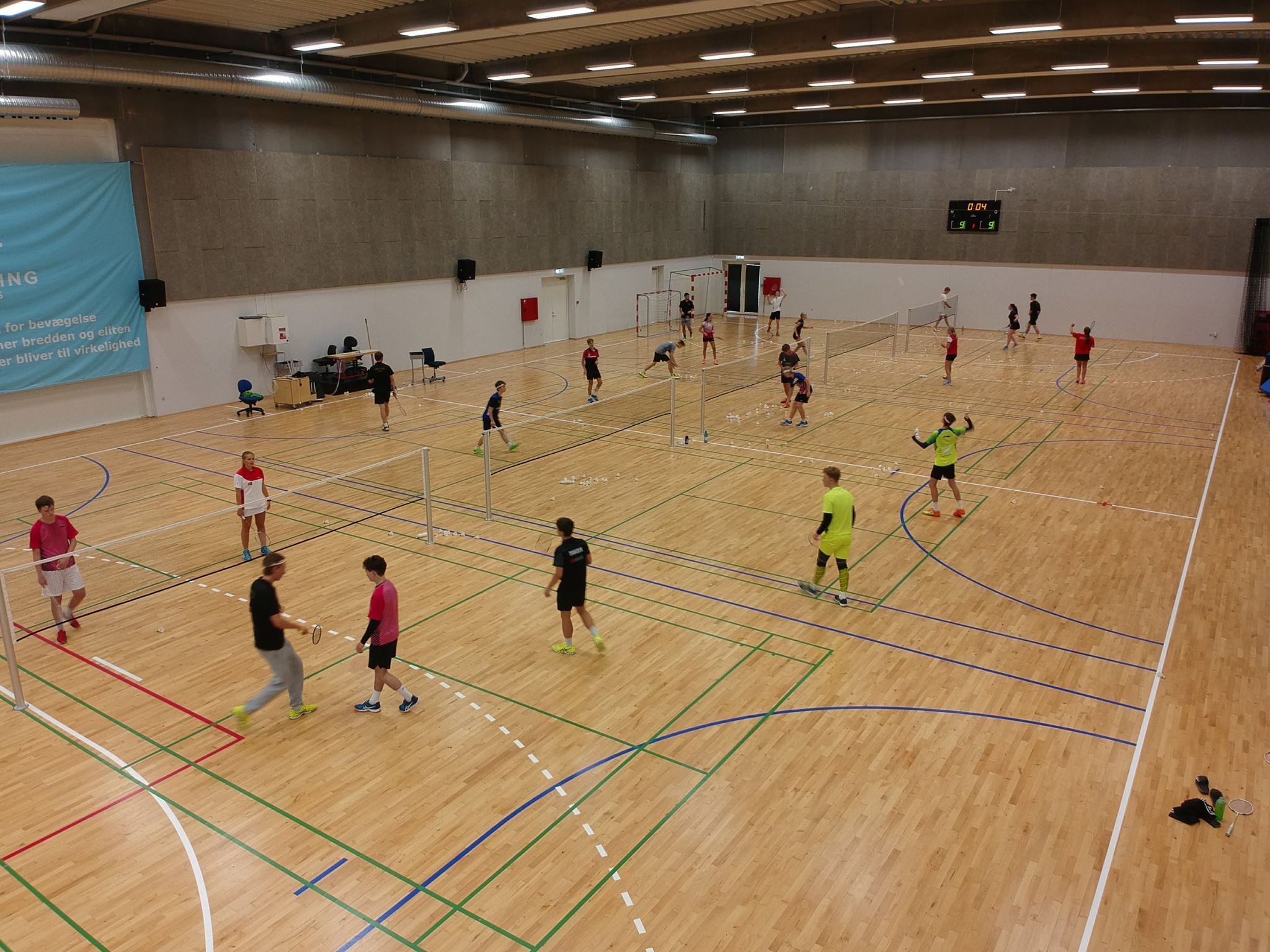 Vi har kompetente og engagerede trænereVi giver frugt og saft - madpakken medbringer du selvVi låner dig en ketcher, hvis du ikke har en selvVi tilbyder dig en super sommerferie oplevelse, med badminton, kammeratskab og sjovHUSK sportstøj og sko til indendørs- og udendørs aktiviteterPris KUN 250Tilmelding og betaling senest 20. juli 2019:Medlem af Hørning Badminton, tilmelding og betaling via hjemmesiden, Event Er du ikke medlem af Hørning Badminton, tilmelding via mail til stig@barnney.dk og betaling via Mobilepay til 50922296Vi glæder os til at byde dig velkommenHørning BadmintonSpørgsmål rettes til Ungdomsformand Stig Barnney Strømkjær stig@barnney.dk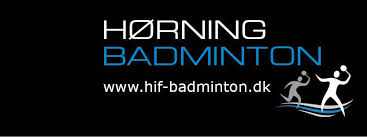 